Lekcija par Valsts darba inspekciju9. maijā 2013. gadā  skolā viesojās Raivis Bušmanis, Jelgavas 4.vidusskolas absolvents. Pagājušogad viņš ieguva maģistra grādu LU JF un šobrīd strādā Valsts darba inspekcijā par juriskonsultu. Šīs lekcijas mērķis bija iepazīstināt Comenius projekta dalībniekus ar VDI un saistošiem jautājumiem darba tiesību jomā. Lektors apskatīja jautājumus:Kādi ir VDI mērķi un uzdevumi?Kas ir tas, par ko visvairāk sūdzas VDI?Cik liels sods ir paredzēts darba devējam par personas nodarbināšanu bez rakstveidā noslēgta darba līguma?Kādās nozarēs  visvairāk cilvēku strādā bez darba līgumiem?Kas ir nakts darbs?Nelaimes gadījumos darbā .Lektors R. Bušmanis informēja lekcijas dalībniekus, kur var iegūt informāciju par dažādiem darba jautājumiem:1.  Latvijas Brīvo arodbiedrību savienība ir  izveidojusi  mājas lapu par darba tiesībām.2. 2009.gada kampaņas mājas lapa3. Animācijas filmas par darba drošību, kuru galvenais varonis ir NAPO. 4. Eiropas darba drošības un veselības aizsardzības aģentūra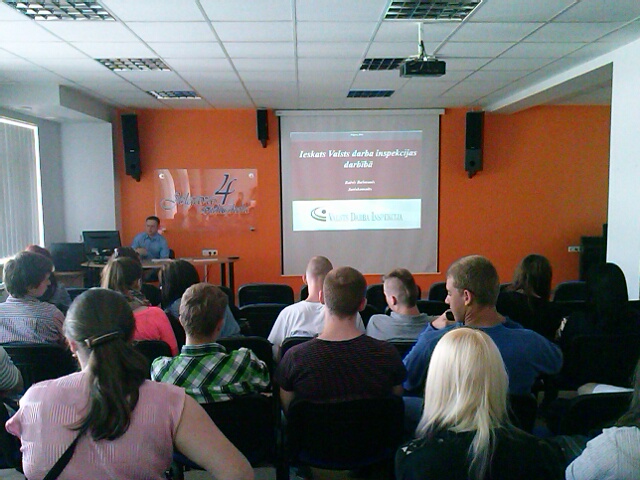 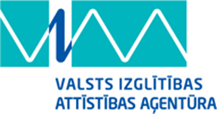 ES Mūžizglītības programmasComenius apakšprogrammasDivpusējās partnerības projekts„Studēt vai strādāt? Palikt vai aizbraukt?”Līguma nr. 2012-1-LV1-COM07-03497 1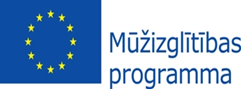 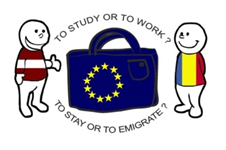 